附件：广州市锦色拾方广告有限公司设计效果图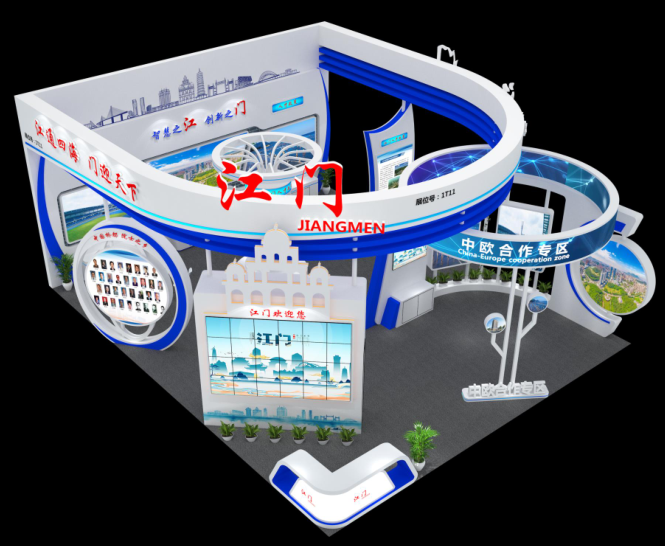 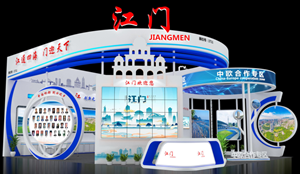 